Chères et chers membres de Tchendukua - Ici et Ailleurs - Suisse (TIA_CH),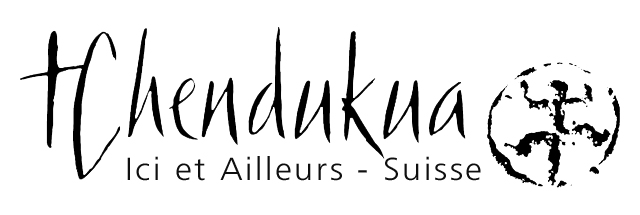 Vraiment désolés, nous sommes dans l’obligation de vous demander de vous prononcer une nouvelle fois sur les points de l’AG de TIA-CH. En effet, il manquait un document indispensable sur le site (rapport des vérificateurs des comptes), et la réélection du comité sur le bulletin de vote. Nous vous remercions de ne pas nous en tenir rigueur et de retourner votre bulletin le plus rapidement possible, mais avant le 3 novembre. Nous dépouillerons les bulletins le 10 novembre.Afin d’adopter les comptes de l’exercice 2019, et de réélire les vérificateurs des comptes, l’AG 2020 s’organise selon les modalités suivantes:L’AG est convoquée par le présent courrier et aura lieu par écrit.L’AG se tiendra formellement le 10 novembre 2020. Elle consistera dans le dépouillement des bulletins de vote reçus et l’établissement d’un procès-verbal consignant les résultats obtenus. Les décisions prises seront communiquées par newsletter.L’ordre du jour de l’AG se trouve au verso.Si vous souhaitez participer à l’AG, merci de compléter le bulletin de vote ci-dessous, de le découper, de le signer et de nous le renvoyer, en n’oubliant pas  de mentionner votre nom et votre adresse.Les divers documents utiles pour prendre vos décisions se trouvent sur notre site internet: rapport d’activité 2019, PV de l’AG 2019, comptes et rapport des vérificateurs. Sur demande, nous vous faisons volontiers parvenir ces documents par courrier postal.Toutes les personnes membres de TIA-CH peuvent participer à l’AG. Seuls les bulletins de vote dûment remplis, signés et renvoyés jusqu’au 3 novembre seront pris en compte. Le cachet de la Poste fera foi. Le décompte du nombre de bulletins de vote reçus servira de base pour déterminer les majorités requises. Trois membres de l’association officieront comme scrutateurs.Je vous remercie de votre compréhension et de votre participation et vous prie encore une fois, chères et chers membres de Tchendukua - Ici et Ailleurs - Suisse, de nous excuser de ce fâcheux contretemps heureusement découvert à temps.Nous profitons de cet envoi pour vous faire part de la modification de notre logo pour des raisons de simplification, de partenariat et d’efficacité. Nous adoptons ainsi le même logo que Tchendukua - Ici et Ailleurs France et Colombie, avec la mention « suisse ».Nous remercions infiniment Justin Cornut pour la qualité du site qu’il a entièrement réorganisé.Avec mes bien cordiales salutations,Jean-Jacques Liengme, présidentOrdre du jour de l’assemblée générale du 3 novembre 20201.  Approbation du procès-verbal de la dernière assemblée générale2.  Approbation des comptes 20193.  Décharge donnée au comité et aux vérificateurs des comptes4.  Election des vérificateurs des comptes5.  Réélection des quatre membres du comitéTous les documents nécessaires sont disponibles sous  :  https://tchendukua.ch Election des vérificateurs des comptesGhetano PAGLIUCA et Bolmar CASTANEDA se représentent pour l’année 2020. Nous les en remercions vivement.Election du comité Le comité actuel est composé de quatre membres et se représente pour une année.Jean-Jacques Liengme		présidentChristian Michel		trésorierEleonore Hirooka		responsable communicationCorine Fleury			secrétaireIndications pour le vote:Une seule case par point peut être cochée. Si plusieurs cases devaient l’être, le vote sera considéré comme nul.Les bulletins de vote seront détruits après le dépouillement.Le bulletin est à retourner avant le 3 novembre minuit à:Tchendukua - Ici et Ailleurs, 14, avenue Trembley, 1209 GenèveBulletin de vote selon l’OJ de l’AG 2020 de TIA-CHObjets soumis au vote (veuillez entourer la bonne réponse SVP)Adoption du procès-verbal de l’assemblée générale 2019	Oui		Non		AbstentionApprobation des comptes 2019	Oui		Non		AbstentionDécharge au comité et aux vérificateurs des comptes pour les comptes 2019	Oui		Non		AbstentionElection des vérificateurs des comptes	Ghetano PAGLIUCA	Oui		Non		Abstention	Bolmar CASTANEDA	Oui		Non		Abstention5.    Acceptez-vous de réélire le comité actuel ?			Oui		Non		AbstentionNom: ……………………………………………..		Prénom: ……………………………………………..Rue, n°: …………………………………………..		NPA, localité: ………………………………………..Date: ……………………………..			Signature: ………………………………………………………..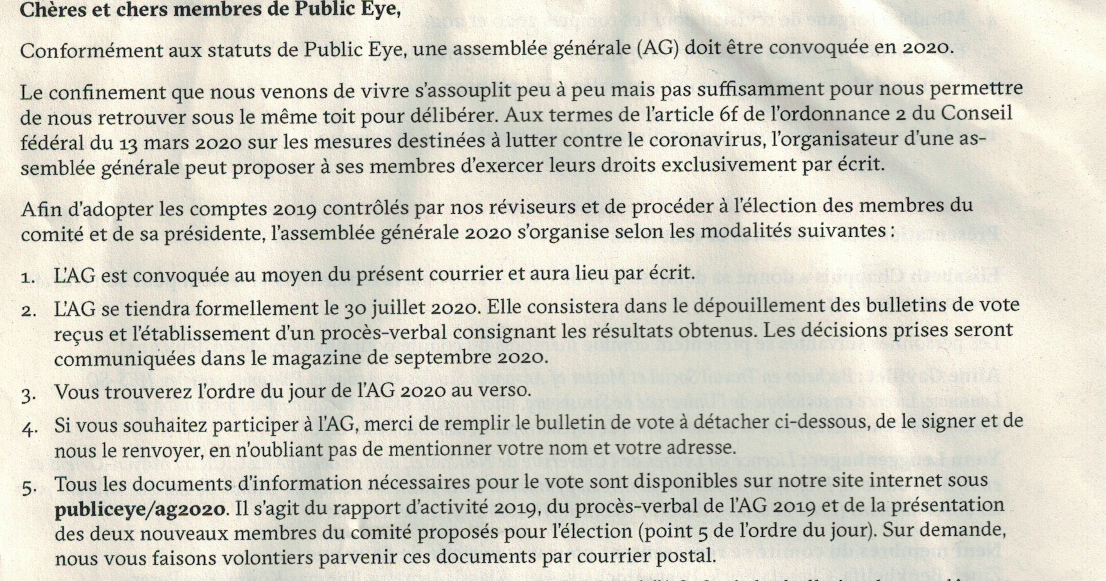 